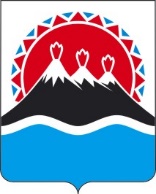 П О С Т А Н О В Л Е Н И ЕПРАВИТЕЛЬСТВА  КАМЧАТСКОГО КРАЯ                   г. Петропавловск-КамчатскийПРАВИТЕЛЬСТВО ПОСТАНОВЛЯЕТ:Внесении в постановление Правительства Камчатского края от 21.10.2020 № 421-П «Об установлении нормативов формирования расходов на оплату труда депутатов, выборных должностных лиц местного самоуправления, осуществляющих свои полномочия на постоянной основе, муниципальных служащих и содержание органов местного самоуправления муниципальных образований в Камчатском крае на 2021 год» следующие изменения:дополнить частями 1.1, 1.2 следующего содержания: «1.1. Установить, что нормативы расходов на оплату труда депутатов, выборных должностных лиц местного самоуправления, осуществляющих свои полномочия на постоянной основе, муниципальных служащих и (или) содержание органов местного самоуправления поселения, являющегося административным центром муниципального района, в котором в соответствии с абзацем третьим части 2 статьи 34 Федерального закона № 131-ФЗ «Об общих принципах организации местного самоуправления в Российской Федерации», уставами муниципального района и поселения исполнение полномочий администрации поселения возложено на администрацию муниципального района, включены в нормативы расходов на указанные цели данного муниципального района.  «1.2. Определить, что для Петропавловск-Камчатского городского округа, Паратунского сельского поселения, Озерновского городского поселения, Октябрьского городского поселения и Анавгайского сельского поселения, в бюджетах которых доля дотаций из других бюджетов бюджетной системы Российской Федерации и (или) налоговых доходов по дополнительным нормативам отчислений в размере, не превышающем расчетного объема дотации на выравнивание бюджетной обеспеченности (части расчетного объема дотации), замененной дополнительными нормативами отчислений от налога на доходы физических лиц, за исключением субвенций и иных межбюджетных трансфертов, предоставляемых на осуществление части полномочий по решению вопросов местного значения в соответствии с соглашениями, заключенными муниципальным районом и поселениями, в течение двух из трех последних отчетных финансовых лет не превышала 5 процентов, установление норматива формирования расходов на оплату труда депутатов, выборных должностных лиц местного самоуправления, осуществляющих свои полномочия на постоянной основе, муниципальных служащих и (или) содержание органов местного самоуправления не осуществляется.приложение изложить в редакции согласно приложению к настоящему Постановлению. 2. Настоящее постановление вступает в силу через 10 дней после дня его официального опубликования и распространяется на правоотношения, возникшие с 1 января 2021 года.Приложение 1 к постановлению Правительства Камчатского края от [Дата регистрации] № [Номер документа]«Приложение к постановлению Правительства Камчатского краяот 21.10.2020 № 421-П	      										                       ».Пояснительная запискак проекту постановления Правительства Камчатского края «О внесении изменений в постановление Правительства Камчатского края от 21.10.2020        №421-П «Об установлении нормативов формирования расходов на оплату труда депутатов, выборных должностных лиц местного самоуправления, осуществляющих свои полномочия на постоянной основе, муниципальных служащих и содержание органов местного самоуправления муниципальных образований в Камчатском крае на 2021 год»»Проект постановления Правительства Камчатского края «О внесении изменений в постановление Правительства Камчатского края от 21.10.2020        №421-П «Об установлении нормативов формирования расходов на оплату труда депутатов, выборных должностных лиц местного самоуправления, осуществляющих свои полномочия на постоянной основе, муниципальных служащих и содержание органов местного самоуправления муниципальных образований в Камчатском крае на 2021 год»»  (далее - проект постановления) разработан в связи с обращениями глав муниципальных образований по уточнению утвержденных нормативов расходов в том числе:	1) увеличение норматива на осуществление разовых расходов в целях обеспечения в текущем финансовом году компенсационных выплат при увольнении выборных должностных лиц, а также проведения текущих ремонтов зданий и помещений и оплаты проезда в отпуск сотрудников органов местного самоуправления (в связи с переносом из-за пандемии Covid-19 с 2020 на 2021 год) в следующих муниципальных образованиях:- Елизовское городское поселение + 1 075,00 тыс. рублей;- Усть-Большерецкий муниципальный район + 4 450,11 тыс. рублей;- Усть-Большерецкое сельское поселение + 5 787,904 тыс. рублей;- Сельское поселение «село Слаутное» + 2 575, 00 тыс. рублей.2) увеличение норматива на осуществление постоянных расходов по оплате труда, содержанию зданий и помещений, занимаемых органами местного самоуправления, а также иных расходов в рамках обеспечения деятельности представительных и исполнительных органов местного самоуправления в следующих муниципальных образованиях:- Усть-Большерецкий муниципальный район + 3 214, 89 тыс. рублей в связи с приведением оплаты труда служащих ОМСУ с учетом соотносительности основных условий оплаты труда (общих подходов к структуре и исчислению денежного содержания) государственных гражданских и муниципальных служащих;- Усть-Большерецкое сельское поселение + 894,695 тыс. рублей в связи увеличением расходов на оплату коммунальных услуг по занимаемым ОМСУ помещениям и введением 0,5 шт. ед. рабочего и 0,5 шт. ед. уборщика помещений администрации. - Сельское поселение «село Хаилино» + 1 871,00 тыс. рублей в связи с приведением расходов на содержание ОМСУ в равные условия по однотипным муниципальным образованиям с учетом численности проживающего населения; - Сельское поселение «село Пахачи» + 1635, 00 тыс. рублей в связи с увеличением расходов на оплату труда главы сельского поселения одновременно замещающего должность председателя Совета депутатов Олюторского муниципального района.3) уменьшение норматива расходов Эссовского сельского поселения (- 1 456 тыс. рублей) и сельского поселения «поселок Оссора» (- 481,00 тыс. рублей), являющихся административными центрами Быстринского и Карагинского муниципальных районов, в соответствии с уставами которых предусмотрено образование объединенной местной администрации. Учитывая, что главы поселений, являющихся административными центрами муниципальных районов, осуществляют свою деятельность на непостоянной основе, расходы местных бюджетов на оплату труда и содержание органов местного самоуправления таких поселений не предусматриваются.4) дополнение частью 1.2 определяющей перечень муниципальных образований в бюджетах которых доля дотаций из других бюджетов бюджетной системы Российской Федерации не превышает 5 процентов. Согласно статьи 136 Бюджетного Кодекса Российской Федерации ограничения по формированию расходов на оплату труда депутатов, выборных должностных лиц местного самоуправления, осуществляющих свои полномочия на постоянной основе, муниципальных служащих и (или) содержание органов местного самоуправления к указанным муниципальным образованиям не устанавливаются.В соответствии с постановлением Правительства Камчатского края                       от 06.06.2013 № 233-П «Об утверждении порядка проведения оценки регулирующего воздействия проектов нормативных правовых актов Камчатского края и экспертизы нормативных правовых актов Камчатского края» представленный проект постановления не подлежит оценке регулирующего воздействия.Проект постановления Правительства Камчатского края размещен на официальном сайте исполнительных органов государственной власти в сети «Интернет» для проведения независимой антикоррупционной экспертизы с 29.07.2021 года по 06.08.2021 года. Проект постановления Правительства Камчатского края направлен в Прокуратуру Камчатского края в рамках заключенного Соглашения о взаимодействии в сфере нормотворческой деятельности. Принятие настоящего постановления не потребует выделения дополнительных средств из краевого бюджета.[Дата регистрации]№[Номер документа]О внесении изменений в постановление Правительства Камчатского края от 21.10.2020        №421-П «Об установлении нормативов формирования расходов на оплату труда депутатов, выборных должностных лиц местного самоуправления, осуществляющих свои полномочия на постоянной основе, муниципальных служащих и содержание органов местного самоуправления муниципальных образований в Камчатском крае на 2021 год»Врио Председателя Правительства - Первого вице-губернатора Камчатского края[горизонтальный штамп подписи 1]Е.А. Чекин№ п/пНаименование муниципального образованияНорматив, тыс. руб.Норматив, тыс. руб.Норматив, тыс. руб.Норматив, тыс. руб.№ п/пНаименование муниципального образованияВСЕГОв том числе:в том числе:в том числе:№ п/пНаименование муниципального образованияВСЕГОПредставительный органИсполнительный органКонтрольно - счетный орган1234561Елизовский муниципальный район379 62946 923306 07026 6361.1.Елизовское городское поселение194 10728 063142 93323 1111.2.Начикинское сельское поселение22 3923 02219 37001.3.Новолесновское сельское поселение20 9813 50217 47901.4.Корякское сельское поселение27 3984 50822 89001.5.Раздольненское сельское поселение24 2053 52020 68501.6.Николаевское сельское поселение26 3963 85222 54401.7.Новоавачинское сельское поселение27 6614 10223 55901.8.Пионерское сельское поселение27 81494226 87201.9.Вулканное городское поселение21 1243 52817 59602Усть-Камчатский муниципальный район126 62312 552110 3213 7502.1.Усть-Камчатское сельское поселение00002.2.Ключевское сельское поселение30 05170129 35002.3.Козыревское сельское поселение22 055022 05503Усть-Большерецкий муниципальный район120 35012 900107 45003.1.Усть-Большерецкое сельское поселение28 934195920 29203.2.Апачинское сельское поселение25 725026 97503.3.Кавалерское сельское поселение17 9882 74615 24203.4.Запорожское сельское поселение19 3093 00216 30704Соболевский муниципальный район90 61619990 41704.1.Соболевское сельское поселение3 79803 79804.2.Крутогоровское сельское поселение10 263010 26304.3.Устьевое сельское поселение12 663012 66305Мильковский муниципальный район130 1088 268118 8712 9695.1.Мильковское сельское поселение39 0191 16937 85005.2.Атласовское сельское поселение34 803034 80306Быстринский муниципальный район715604 30867 25207Алеутский муниципальный округ53 2354 77748 45808Вилючинский городской округ131 02510 335113 1257 5659Городской округ "поселок Палана"77 5472 93169 6125 00410Олюторский муниципальный район131 1625 474125 688010.1.сельское поселение "село Вывенка"10 788010 788010.2.сельское поселение "село Хаилино"12 223012 223010.3.сельское поселение "село Средние Пахачи"10 848010 848010.4.сельское поселение "село Апука"10 250010 250010.5.сельское поселение "село Ачайваям"10 408010 408010.6.сельское поселение "село Пахачи"12 156012 156011Карагинский муниципальный район129 8892 638127 251011.1.сельское поселение "село Карага"10 115010 115011.2.сельское поселение "село Тымлат"18 509018 509011.3.сельское поселение "село Ильпырское"10 745010 745011.4.сельское поселение "село Ивашка"17 720017 720012Тигильский муниципальный район123 7762 2841184153 07712.1.сельское поселение "село Седанка"10 451010 451012.2.сельское поселение "село Воямполка"13 690013 690012.3.сельское поселение "село Ковран"10 463010 463012.4.сельское поселение "село Хайрюзово"10 935010 935012.5.сельское поселение "село Усть-Хайрюзово"18 067018 067012.6.сельское поселение "село Лесная"10 900010 900013Пенжинский муниципальный район134 0632 176131 887013.1.сельское поселение "село Каменское"18 766018 766013.2.сельское поселение "село Манилы"19 771019 771013.3.сельское поселение "село Слаутное"13 664013 664013.4.сельское поселение "село Аянка"10 871010 871013.5.сельское поселение "село Таловка"11 195011 1950